Ventures Officers Association 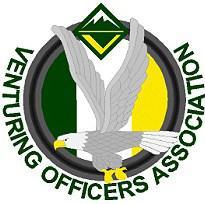 Meeting Minutes Second Meeting in SeptemberAttendees Youth:TJ Laquidara, President  Janet B. VP of AdministrationRicky R. VP of Program Josh R. VP of Training Committee member MarkMiranda V. Treasurer Larry D. Historian Jadah F. Secretary Adults:Ashly FriesenLeann Lewis Officers’ Discussion: Lead by TJ LaquidaraIntro: Starting at 7:03pmTopics: October Training weekend classes and staff schedule, *attached*. Spring VSW vote on location of camp, switching weekend due to Mr. Willis being unable to cook for us.Discussion: University of scouting needs a VOA board, Historian’s job. Gather photos and inspirational words. Make sure the crews know that we are taking pictures. Let them know that you can find pictures of past events that might even include them.  VOA responsibility to other crews: Crew 288 asked the VOA to help advertise their High Adventure Opportunity at Sea Base High adventure, January 1-5 2018. Need 10-12 ventures, open to any crew to join. $375 due. They want help advertising and getting people signed up ASAP. Mr. Basye’s email, basyedad@gmail.com The End: Conclusion 8:59pm Events and Upcoming Activities Training weekend (October): Warning!!!!! Training is on the date of ACT Staff Schedule for October: Ashly Safety awareness and Advisor sessionTJ teaching ILSC and Personal Reflection Seminar Miranda Goal setting Time management Cecil and Larry Project management Ethical controversy Need life guard or safe swim defense Ricky Crew Officers Orientation, shooting sports -overseeing the scouts at ghost busters.Need 1 mentoring teacher (waiting on area, but any advisor can teach mentoring)CPR covered :)First aid Need New PlanJosh needs to have called instructors by Friday Sign off sheet for trained youth to get signed after they attend classes. Can ask the Area for help for a teacher for a harder class. FRIDAY Mr. Willis will not physically be there 
Kodiak:Make a flyer and leaders guide. Due by this weekend for check by Leann and Ashly. Must be posted by November 1st. Need a materials list, once made send to Miranda for budget. Must have your list of activities already turned in by Friday Night (20th) Miranda should have budget typed up and double checked by Wednesday (25th)Talk to Eli about what places are needed for the activities. Send to josh for approval. Get everyone, Eli, Josh, Leann and Ashly checked off. And places register too.Don’t be afraid to contact you committee to get help. Spring VSW 2018Moving date due to Mr. Willis having prior engagements for our original date. Either 1st or 3rd weekend of April. Up to Ricky’s discretion and campsite availability. The camp we voted on was Camp Chowenwaw. Treasurer Fundraising by MirandaIdea to sell the unsold pocket flaps from previous VSW and campouts The Website by Janet B.  http://www.nfcvoa.org/voa-officers Good job Larry uploading the pictures from this past VSW to the website. Find out how much a venturing year book would cost. Send Janet minutes to post on NFCVOA website for other crews to view. Or add a frequently asked Q and A page. Added scheduling stuff. We need people to share and like for the word to get around. Further Discussion Crew 288 asked the VOA to help advertise their High Adventure OpportunitySea Base High adventure, January 1-5 2018. Need 10-12 ventures, open to any crew to join. $375 due Conference call The crews in attendance were President of 26President of 768President and Advisors of 288President and Advisors of 645Representative of crew 821Calendar (Make sure to, in the future, use school calendar and boy scout) October:Training program Ghost busters November:Promotional (booths, advertising to schools, making flyers, games crafts / plaster animal foot prints) fun afternoon event. Give them a basic gift of tickets so they can do some of the activities (then they can buy additional tickets to help fundraise)December:Winter blast Winter NYLT (help advertise)Area training (blast through learning and earning your venting awards! Could help with Pathfinder) January: University of scouting Crew 288 Sea Base February:Kodiak Winter fest (each crew interested in going need to book their own rooms.) all individual, transportation will be the only contingent. Wood badge March: WHOA April: VSW Training May: June:July:Venture fest (lots of interest! $500 fee to go to summit, transportation $50 two patches gas and food,) neckers are more valuable than patches. $75 nonrefundable deposit by end of the Year, to lock in spot. Venture Super Week- advertise this heavily for council!NYLT NAYLT October:Powder horn Name:Jadah Foltz, Secretary Next meeting:, 7-8:30pm, Denny’s 